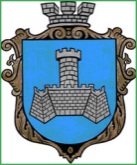 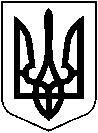 УКРАЇНАХМІЛЬНИЦЬКА МІСЬКА РАДАВІННИЦЬКОЇ ОБЛАСТІВиконавчий комітетР І Ш Е Н Н Явід  13 квітня  2023 р.                                                                            №181                        		                                                                                                                                                                                                                                                                                                                                                                                                                                                                                                                                                                                                                                                                                                                                                                                                                                                                                                                                                                                                                                                                                                                                                                                                                                                                                                                                                                                                                                                                                                                                                                                                                                                                                                                                                                                                                                                                                                                                                                                                                                                                                                                                                                                                                                                                                                                                                                                                                                                                                                                                                                                                                                                                                                                                                                                                                                                                                                                                                                                                                                                                                                                                                                                                                                                                                                                                                                                                                                                                                                                                                                                                                                                                                                                                                                                                                                                                                                                                                                                                                                                                                                                                                                                                                                                                                                                                                      Про внесення змін до рішеннявиконавчого комітету Хмільницької міської ради від 15.04.2022 р.№153«Про встановлення тарифів на послуги з централізованоговодопостачання та централізованого водовідведення, що надаються КП  «Хмільникводоканал»Розглянувши клопотання   «Хмільникводоканал» №01-14/84  від 03.04.2023 року щодо встановлення тарифів на послуги з централізованого водопостачання та централізованого водовідведення, що надаються підприємством для населення, бюджетних установ та інших споживачів, відповідно до п.2 ч.3 статті 4 Закону України «Про житлово-комунальні послуги», Порядку формування тарифів на централізоване водопостачання та централізоване водовідведення, затвердженого постановою Кабінету Міністрів України  від 01.06.2011року №869 (зі змінами), Наказу Міністерства регіонального розвитку, будівництва та житлово-комунального господарства України від 12.09.2018р. №239 «Про затвердження Порядку розгляду органами місцевого самоврядування розрахунків тарифів на теплову енергію, її виробництво, транспортування та постачання, а також розрахунків тарифів на комунальні послуги, поданих для їх встановлення», керуючись статтями 28, 59 Закону України «Про місцеве самоврядування в Україні», виконавчий комітет Хмільницької міської ради                                               В И Р І Ш И В:Внести наступні зміни  до рішення виконавчого комітету Хмільницької міськоїради від 15 квітня 2022 року №153 «Про встановлення тарифів на послуги  з централізованого водопостачання та централізованого водовідведення, що   надаються  КП  «Хмільникводоканал» ,  а саме  пункт  3 даного рішення  викласти у новій редакції :           « 3.Тарифи на централізоване водопостачання та водовідведення вступають в дію           з 15.04.2022 року   та діють до моменту введення в дію нових тарифів.»	Пункт 3 в редакції рішення виконавчого комітету Хмільницької міської ради                     від 15  квітня 2022 року р. №153 визнати таким, що втратив чинність.Загальному відділу Хмільницької  міської ради  відобразити відповідні зміни та доповнення в оригіналі  рішення виконавчого комітету  міської ради  від 15.04.2022 року №153(зі змінами). Контроль за  виконанням цього рішення покласти на заступника міського голови з    питань  діяльності виконавчих органів міської ради Сергія РЕДЧИКАМіський голова                                                                              Микола ЮРЧИШИН